برنامج المراقبة المستمرة للموسم الجامعي 2019-2020الدورة الخريفية -      تعلن شعبة الدراسات الإسلامية لطلبة الفصول الأول والثالث والخامس أن الامتحانات الاستدراكية للدورة الخريفية ستنطلق ابتداء من يوم الاربعاء 29 -30-31 يناير 2020 وفق الجدولة الآتية:  الفصل الأول:الفصل الثالث الفصل الخامس ملاحظات:2 - يتعين على الطلبة إحضار بطاقة الطالب، والبطاقة الوطنية، ولن يقبل أي طالب بدونهما.3 ـ يتعين على الطلبة كتابة أسمائهم باللغتين العربية والفرنسية معا، وكتابة رقم أبوجي، وكتابة تاريخ الامتحان.جامعة عبد المالك السعدي                            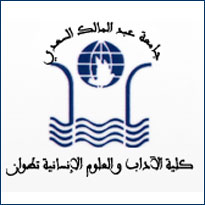  كلية الآداب والعلوم الإنسانية                تطوانالوحدةالتاريخالساعةالقاعةالعدد       علوم القرآن      علوم الحديث الأربعاء29-01-20209 إلى 12مدرج داود – مدرج كنون192162السيرة النبويةالنحو والصرفاللغة والمصطلحاتالخميس30-01-20209 إلى 1مدرج داود – مدرج كنون48175116تاريخ التشريعالعقيدة الإسلاميةالجمعة31-01-20209 إلى 12مدرج داود – مدرج كنون16996الوحدةالتاريخ الساعةالقاعةالعددالقراءات القرآنيةالجرح والتعديلالأربعاء29-01-20203 إلى 6مدرج داود – م. كنون129148أصول الفقهالحركات الإصلاحيةالخميس30-01-20203 إلى 6مدرج داود – م.كنون11437البلاغةالمكتبة ومناهج البحثالجمعة31-01-20203 إلى 6مدرج داود – م.كنون35219الوحدةالتاريخالساعةالقاعةالعددالاعجاز القرآنيالتفسير ومناهجهالأربعاء29-01-20209 إلى  12م. ابن الخطيبق: 4784107التشريع الجنائيالمناظرة وأساليب الحجاجالخميس30-01-20209 إلى 12م. ابن الخطيبق: 4716976علم التخريجالفارسيةالجمعة31-01-20209 إلى 12م .ابن الخطيبق: 4783178